Pracovní list rozstříhej podle tečkované čáry. Všechny lístečky (jména, podobizny, jednotlivé informace) jsou zpřeházené – tvým úkolem je správně přiřadit všechny tyto lístečky k sobě. POSLEDNÍ PŘEMYSLOVCIČerpej z následujících odkazů:http://www.dejepis.com/ucebnice/cesky-stat-za-poslednich-premyslovcu/ https://www.davidmikolas.cz/dejepis/texty/sedmicka/7_rocnik-posledni_premyslovci.pdfhttps://cs.wikipedia.org/wiki/V%C3%A1clav_I.A z učebnice na str.93 – 96.Václav II.Přemysl Otakar I.Václav III.Přemysl Otakar II.Václav I.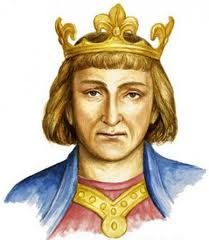 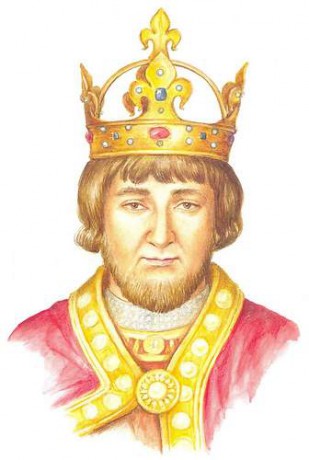 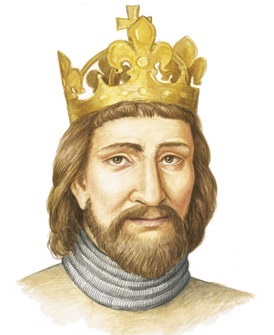 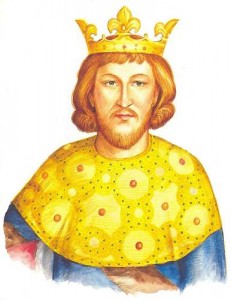 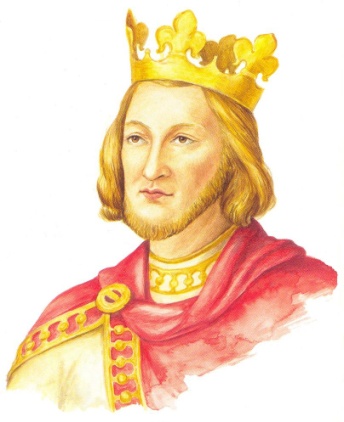 Byl zavražděn. Protože neměl syna (který by mohl nastoupit na trůn), vymřel rod Přemyslovců po meči.Zpočátaku za něj vládl strýc Ota Braniborský. Strýc ho věznil, nechával ho hladovět, nešatil jej.Za jeho vlády byla pravděpodobně založena města Staré Město pražské a Brno (tzv. královská města) a další.Získal dědičnou královskou korunu, která byla potvrzena dokumentem Zlatá busa sicilská r. 1212.Dokázal český stát rozšířit skoro až k Jaderskému moři.Za jeho vlády se na znaku českého státu objevil český lev.Ucházel se o korunu krále Svaté říše římské, ale neuspěl. Nahradil ho Rudolf Habsburský.Za jeho vlády byla objevena ložiska stříbra v Kutné Hoře – začal razit pražské groše.Měl sestru Anežku Přemyslovnu, známou také jako svatá Anežka Česká.Zavedl princip tzv. primogenitury, což znamená, že na trůn nastupuje prvorozený syn.Říkávalo se mu „jednooký král“.Po jeho smrti nastupují na český trůn Lucemburkové.Říkávalo se mu „král železný a zlatý“.Byl králem tří zemí – českých, polských a uherských.R. 1300 se stal i polský králem, když si vzal Elišku Rejčku.